Итоги Седьмой Всероссийской научно-практической конференции «Искусственный интеллект в решении актуальных социальных и экономических проблем XXI века»В Перми на территории Пермского государственного национального исследовательского университета с 20 по 22 октября 2021 года прошла Седьмая Всероссийская научно-практическая конференция с международным участием «Искусственный интеллект в решении актуальных социальных и экономических проблем XXI века».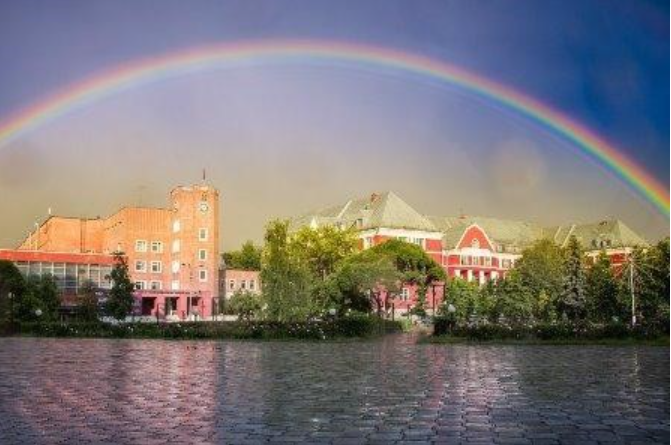 В связи с ограничениями, связанными с эпидемиологической обстановкой, конференция проводилась в удаленном режиме.В конференции приняло участие 4 иностранных, около 30 иногородних и более 100 докладчиков пермских вузов и бизнес компаний. В рамках конференции состоялось заседание Круглого стола «Преподавание искусственного интеллекта в вузах». Заседание началось с доклада профессора ПГНИУ Леонида Ясницкого, в котором он подчеркнул приоритет пермских ученых, имеющих более чем 50-ти летний опыт преподавания ИИ в Пермском университете. Подробно о пермском опыте интервью газете АиФ: https://cloud.mail.ru/public/AWpY/uBLookMqSИзвестный пермский врач, доцент Пермского государственного медицинского университета им. академика Е.А.Вагнера Андрей Думлер рассказал о том, как разработанная пермскими учеными интеллектуальная система KARDIONET используется для обучения студентов медицинских вузов в удаленном режиме без помощи преподавателей:  https://cloud.mail.ru/public/5mNL/qsouE17qAГость из Владивостока - заместитель директора по научной работе Института математики и компьютерных технологий Ирина Артемьева поделилась опытом преподавания ИИ в Дальневосточном федеральном университете.Гость из Москвы - ведущий научный сотрудник философского факультета МГУ им. М.В.Ломоносова, координатор научных программ и председатель организационного комитета секции «Нейрофилософия» Научного совета при президиуме РАН по методологии искусственного интеллекта Андрей Алексеев рассказал о широкой образовательно-просветительной деятельности НСМИИ РАН и о преподавании курса «Философия ИИ» в Московских вузах.Итоги Круглого стола подвел его модератор - декан механико-математического факультета ПГНИУ Андрей Кузнецов. Он отметил полезную роль обмена опытом между преподавателями ИИ разных регионов и предложил подобные встречи устраивать ежегодно. Предложение А.Кузнецова получило всеобщее одобрение.По итогам конференции выпущено два сборника материалов: русскоязычный, индексируемый в РИНЦ, и англоязычный, индексируемый в Scopus. В сборники вошли статьи, опубликованные по следующим разделам:ПЛЕНАРНЫЕ ДОКЛАДЫИСКУССТВЕННЫЙ ИНТЕЛЛЕКТ И ФИЛОСОФИЯИСКУССТВЕННЫЙ ИНТЕЛЛЕКТ В МЕДИЦИНЕИСКУССТВЕННЫЙ ИНТЕЛЛЕКТ В ПСИХОЛОГИИ И СОЦИОЛОГИИИСКУССТВЕННЫЙ ИНТЕЛЛЕКТ В ЭКОНОМИКЕ, ПРОИЗВОДСТВЕ И БИЗНЕСЕИСКУССТВЕННЫЙ ИНТЕЛЛЕКТ В ПЕДАГОГИКЕИСКУССТВЕННЫЙ ИНТЕЛЛЕКТ В ДЕМОГРАФИИИСКУССТВЕННЫЙ ИНТЕЛЛЕКТ В ЛИНГВИСТИКЕИСКУССТВЕННЫЙ ИНТЕЛЛЕКТ В КИНЕМАТОГРАФИИИСКУССТВЕННЫЙ ИНТЕЛЛЕКТ В ПРОБЛЕМАХ МИГРАЦИИ НАСЕЛЕНИЯИСКУССТВЕННЫЙ ИНТЕЛЛЕКТ В МЕТЕОРОЛОГИИИСКУССТВЕННЫЙ ИНТЕЛЛЕКТ В ПРОБЛЕМАХ БЕЗОПАСНОСТИИСКУССТВЕННЫЙ ИНТЕЛЛЕКТ В СПОРТЕИНСТРУМЕНТЫ ИСКУССТВЕННОГО ИНТЕЛЛЕКТАРусскоязычный сборник можно скачать по ссылке: http://www.permai.ru/files/sbornik_trudov_10_2021.pdf